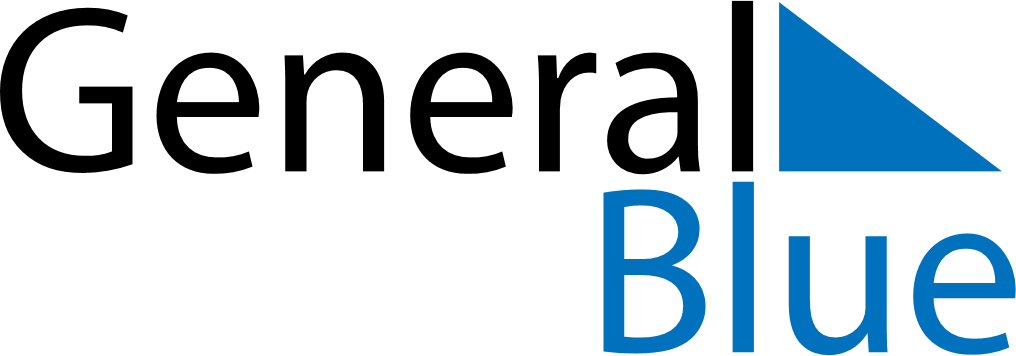 July 2024July 2024July 2024July 2024BeninBeninBeninMondayTuesdayWednesdayThursdayFridaySaturdaySaturdaySunday123456678910111213131415161718192020212223242526272728293031